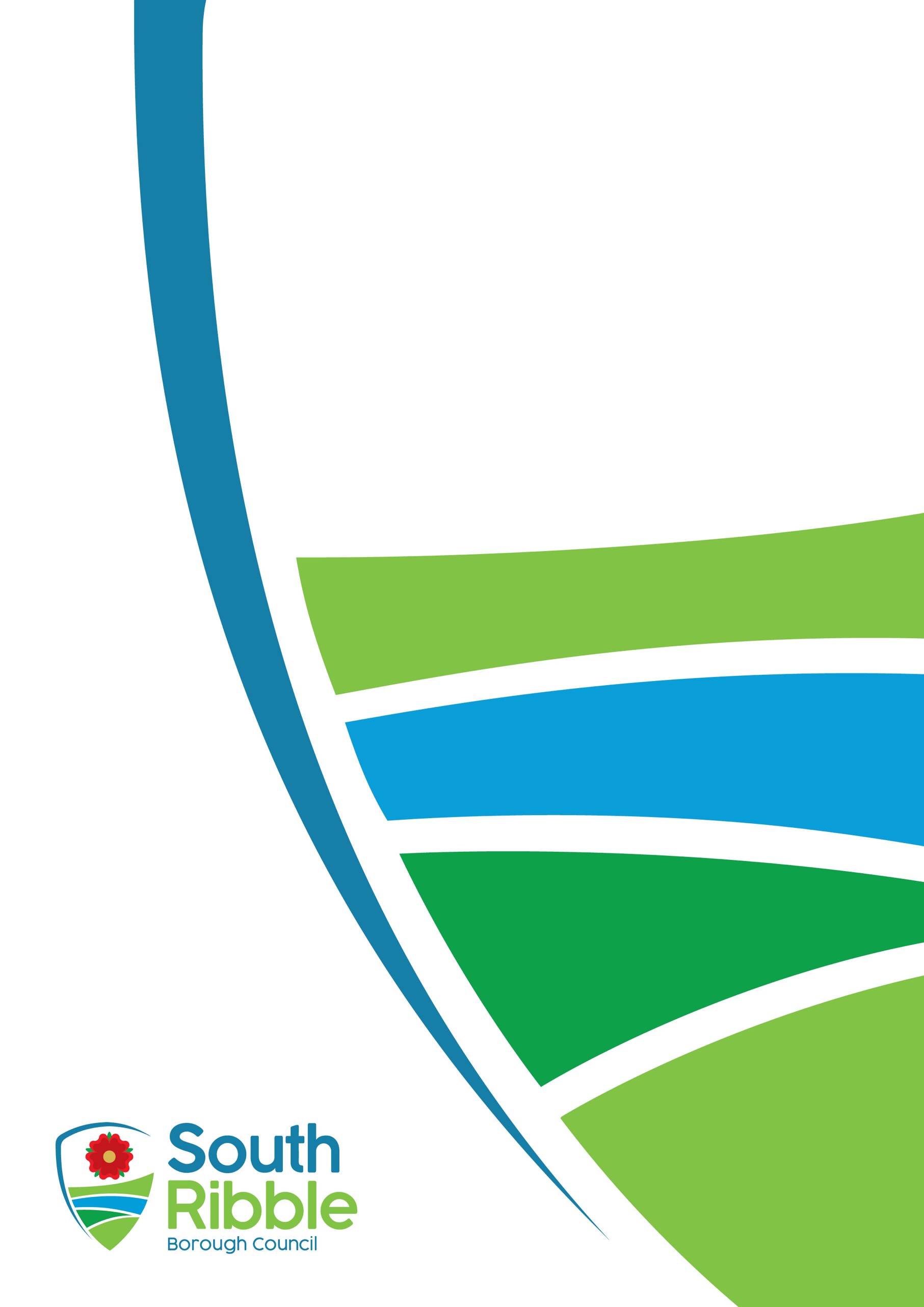 ContentsSouth Ribble Borough Council Empty Properties PolicyWhat is an empty home?A property which has been empty for in excess of 6 months is considered to be a long term empty property. Central Government has for a number of years encouraged local authorities to take action to bring empty properties back into use and has strengthened the powers available to local authorities to assist with this through the Housing Act 2004.Why are properties being left empty?It is important to recognise that not all empty homes are a major problem and there are often good reasons for properties being left empty, for example they can be empty between a change of occupants, if they are for sale, or undergoing refurbishment. However, there are increasing numbers of empty homes and properties that are problematic and empty for longer than is reasonable due to the housing market.The estimated number of empty domestic properties over 6 months in South Ribble in January 2021 was 767. Of these 29 have been empty for more than ten years. Reasons a property may be left empty;   Individual factorsThe owner may be unwilling to consider leasing or letting the property.The owner may be temporarily working abroad and intend to live in the property in the future.The owner may not be aware of the property’s existence, for example where property records are not kept.Unresolved ownership matters e.g. following the death of an owner.The owner may not fully appreciate the financial benefit of bringing their empty property back into use.The property may have been acquired solely for speculative investment purposes and the owner is not concerned that the property is empty.The property may be owned by a development company who has plans for its future redevelopment.The property may be joined to a business property and the business owner does not want to let it.The owner may be in hospital or care.Property factorsThe property may be in need of major repairs or refurbishment and the owner may not have the necessary resources to make the property habitable.There may be problems with accessing the property.There may be planning restrictions which restrict the occupancy of the property.The property has been repossessed.Aims and objectives of the Empty Homes PolicyThe overall aim of this policy is toReduce the number of long term empty homes in the borough.Improve the housing supplyTackle issues relating to property nuisanceThis policy will bring about the improvement and occupation of empty houses, increasing the supply and use of housing to all.The council will work with homeowners, to support and encourage voluntary action, but commit to take appropriate enforcement action where reasonable negotiations fail. Emphasis will be placed on developing appropriate, low cost solutions which are both effective in bringing empty homes back into use and help meet our broader housing objectives to increase the availability of decent, affordable housing in South Ribble.Why is there concern over properties being left empty?What happens to empty homes is not simply a matter of concern to those who own them.A property that is left unoccupied and not maintained will eventually impact on its surroundings including neighbouring properties whose condition and value might be adversely affected.Empty properties are at risk from being broken into by vandals and squatters and in extreme cases might become a target for arson and anti-social behaviour.Empty homes can be the cause of complaints in relation to environmental health issues, and the police and fire services are also regularly called out to deal with empty properties. Bringing empty homes back into use will save hours of officer time and enable investment to be targeted into other areas.Bringing empty homes back into use can reduce the need to build more much needed new homes thus reducing pressure on greenfield development. The reuse of the existing building fabric is also generally more environmentally sustainable than building new homes.Bringing empty homes back into use can also act as a catalyst for wider regeneration by boosting confidence in the property market.Empty homes are a wasted resource from the point of view of the local authority, especially at a time when there are people in urgent need of suitable accommodation.The only effective way to reduce the negative impact of an empty dwelling is to occupy it. It is therefore in the public interest that empty homes are brought back into use.Available ResourcesThe extent of enforcement activity undertaken by the council will be determined by the resources available to fund both the revenue and capital related elements of the activity.Officers in the housing team will work closely with officers in the finance and legal teams prior to taking action and other relevant teams who carry out enforcement work to ensure that the council is not being subjected to unnecessary risk.The council will also work closely with voluntary and charitable agencies to ensure that a range of advice, options and incentives are available for ownersHow will the Council deal with empty homes?We will deal with the issue of empty homes on both a proactive and reactive basis. On a reactive basis we will:Seek to minimise the problems of empty homes by talking to the owner and trying to ensure that the property is in a secure condition and not a statutory nuisance.Take enforcement action including work in default and legal action to recover costs and legal proceedings for non-compliance with notices.On a proactive basis we will:Effectively collect and collate information on empty homes and their owners by identifying those properties that have been empty for over six months based on information supplied from the council tax department. A letter will be sent to the owners advising them of how the council can assist them in returning the property to use.After a property has been empty for more than 12 months and no contact or correspondence has been entered into, a member of the housing team will inspect the property and complete a prioritisation sheet.(appendix a) Properties scoring the highest points and empty the longest will then be targeted for priority treatment.To ensure all relevant departments are involved the Strategic Housing team will work with colleagues and partner agencies to exchange information, identify and prioritise homes and develop new initiatives for homes identified as a priority for action.These include:Housing OfficersBuilding Control OfficersEnvironmental Health OfficersProperty Services officersLegal and council tax officersThey will liaise with:CouncillorsTown and Parish CouncillorsThe Fire ServiceThe Police AuthorityThe general public and any other interested parties as part of this processThe Housing Act 2004 (s237) allows the council to use information provided for the purpose of council tax to identify properties that are registered as empty in order that it can take steps to bring these properties back in to use.In seeking to identify empty properties all processing of personal data will be in accordance with the council’s data protection policy and the rights of data subjects contained in Part 2 of the Data Protection Act 1988.The council will contact the owners/landlords of empty properties and will offer advice and support to those wishing to bring their properties back into use. It will do this by providing information on repairs, grants and loans assistance and letting and managing a property.We will also outline the financial benefits to the owner of bringing the property back into use by consideration of the potential income, the savings on maintaining and securing an empty property, the increased value that will result from the occupancy of a property and conversely the depreciation in value if the property is not maintained and occupied.If the owner is unwilling to bring the property back into use the council will consider using its enforcement powers to bring the property back into use.Council Tax The Council is committed to encouraging owners of long term empty properties (those empty for over 2 years) to bring them back into use quicker to support the provision of housing available within the borough. On the 1 April 2020, changes were made to Council Tax charges to introduce an additional premium for properties that have been empty and unfurnished for more than 2 years. Long term empty properties can attract squatters, vandalism and anti-social behaviour and are a blight on the community and this change aims to tackle this. These changes are intended to complement and enhance the Councils empty property policy which clearly sets out the Councils approach to addressing long term empty properties in the borough.Changes to the Council Tax Long Term Empty Premium charge are as follows:In addition, the amount of discount eligible for second homes in the borough has been reduced from 10% to 0%, therefore introducing a 100% charge for second homes.Financial support for ownersWe offer free independent advice to owners of empty properties on ways of bringing their properties back into use.  If an owner of an empty property needs assistance the following options are available:Renovation grants may be available where substantial works are required to the dwelling to make a dwelling fit to live in. To be eligible, the property:Must be within Council Tax bands A - Dcurrently not meeting the fitness standard for a habitable dwelling.The grant assistance available is £4500 per bedroom for any empty property which meet the above criteria and the type of property is identified as a need by our housing options team.Are there any conditions attached to the grants?In return for the financial assistance provided there are various conditions attached.  The property must be let for five years from the completion of the grant.The landlord must accept nominations of suitable tenants from the Council.For each dwelling the details of three tenants from our waiting list would be provided.  The landlord would then choose the most appropriate:The rent level will be set in line with the local housing allowance rates for the area, to make it affordable to households in receipt of housing benefit.The landlord must accept a written bond or a cash deposit bond from the council, where a cash deposit bond is paid this must be held in an approved tenancy deposit scheme.All tenants must be issued with an Assured Shorthold tenancy (AST)What approach will the Council take to enforcement action?The council will adopt the following principles in its enforcement activity:TransparencyAccountabilityProportionalityConsistencyTargeted only at cases for which action is neededThe council will at all times have regard to an owner’s human rights and will not pursue enforcement action where it is disproportionate in human rights terms. This will be considered alongside the benefits to the wider community that will arise from ensuring that properties do not remain empty in circumstances that are disproportionate and unjustified.The council will not use enforcement powers until all other avenues to encourage the owner to bring the property back into use have been exhausted. The council will want to see thatthe owner is taking proactive steps to bring the property back into use and that progress is being made in this respect.For those owners who do not respond to positive encouragement, or when informal working does not bring a property back into use, and where it is appropriate, the council will take enforcement action but only after a property has been empty for more than twelve months.Only when informal options have been exhausted or no contact has been established with the owner. Where there is an urgent need to make a property safe or remove a nuisance immediate enforcement action can be taken. The council will always use the most appropriate enforcement action to provide the desired result which is to bring the property back into use. Properties empty for more than twelve months will be assessed and scored for inclusion on the empty homes priority list and enforcement action taken on the worst properties, which take into account the following factors:Length of time the property has been emptyHistory of the owner in respect of co- operating with usProperty history in respect of being open for accessRequests for action from the Fire Brigade or PoliceNumber of complaints about the propertyAnti-Social behaviour; fly tipping, vandalism, arson, graffiti, substance abuseLocation of the PropertyUnsafe or dangerous elementsEffect on adjacent homesOvergrown gardensAccumulation of rubbishCondition of boundary walls and fencesImpact of the property on the street and surrounding amenityWe will communicate our intentions in plain English or in the appropriate language or method in accordance with the needs of the owner. The owner of the property will be made aware of the advice and support that the council can provide to assist the owner in bringing the property back into use, the enforcement powers it has and what action the council would intend to take including the relevant timescales and processes.Once the owner of the property has been advised of the council’s intention to take enforcement action there will be a period during which the owner can consider their options and appeal against the proposed action being taken.Details of the council’s complaints and appeals processes will be provided at the outset. In addition any enforcement action will be answerable and open to appropriate review in the light of changed circumstances at any stage of the enforcement process.The council will undertake enforcement action as promptly and efficiently as possible in order to minimise delays and feedback will be sought on the service provided.All action taken will be proportional to the circumstances of the individual case and the extent and impact of the empty home in the borough at the time.The council will seek to ensure that cases are dealt with in a consistent manner and a regular review of the effectiveness of its enforcement activity will be undertaken. All officers undertaking enforcement action will be suitably trained, qualified and authorised so as to ensure that they are fully competent to undertake their enforcement duties.What enforcement powers are available to the Council in respect of empty homes?The council will take a phased approach to enforcement action, giving the homeowner every opportunity to bring their property back into use on a voluntary basis but committing to taking enforcement action where this proves necessary or appropriate.Phase 1 – Option Appraisal ActionOnce a property is identified as being empty for 6 months or more the council will initially contact the owner outlining what options are available to bring the property back into use. Information on why the property is empty and what help is required by the owner is gathered so that all options can be explored.If no response is received a follow up letter will be sent. Before any formal action is considered, the council will seek to work with the owner to identify the range of options available to them to bring the property back into use. This may involve practical guidance on matters such as letting, leasing, property valuation, building regulations and planning, grant assistance and loan schemes, demolition, and debt recovery, drawing as required on the expertise of other departments in the council and elsewhere.The aim will be to help the owner arrive at a solution, which meets their needs and preferences whilst achieving the overall aims and objectives of this strategy.If the property is still empty after 12 months an inspection will be arranged and carried out by a member of the housing team they will complete a prioritisation sheet which will allocate a point score to the property (see attached in documentation section). This will provide a score for the property taking into consideration the condition, complaints etc. Those identified as being scored the highest will then be prioritised for actionPhase 2 – Informal warning ActionIf no response is received from the empty homes owner, or if the empty homeowner has not implemented the agreed option to bring the property back into use we will issue a written warning. However if the homeowner can demonstrate good reason for delay or failure to implement the agreed option, a revised timescale or option will be negotiated.OutcomeWritten warning to the owner –Confirming satisfactory progress has not been madeRequesting a reason for lack of progressConfirming formal action will ensue if no reasonable explanation or undertaking is offered within a reasonable period of time.Phase 3 – Formal Action ActionWhere the owner of a property is untraceable or demonstrates an unwillingness to work with the council and/or satisfactory progress has not been made the council will consider taking appropriate enforcement action:Where a property has been empty for a long period of time and officers have spent time encouraging the owners to re occupy the property but no progress has been made, it will be unlikely that these properties will be brought back in to use and therefore all properties which have been empty for longer than 6 years will be considered by the group to determine and agree the most appropriate course of formal action to be taken.A report will then be submitted to the Director of Planning and Housing where the Empty Homes Project Group recommends the following actions –Empty Dwelling Management Order (EDMO)Other enforcement action we may take:Local Government (Miscellaneous Provisions) Act 1982 s29 enables the council to secure a property that is open to accessBuilding Act 1984 s77 and s78 enables the council to require an owner to make a property safe or allow emergency action to be taken to make it safeTown and Country Planning Act 1990 s215 enables the council to take action to address unsightly external appearanceHousing Act 1985 s265 enables the council to demolish a property that cannot be satisfactorily repaired (i.e. derelict properties)The enforcement recommendations would be carried out under a Delegated Decision.A report on the recommendations from the Empty Homes Project Group will then be submitted to Cabinet for approval if the recommendations made are for–C.P.O (Compulsory Purchase Order)Enforced SaleIf approved then the relevant procedure will be enforced. OutcomeEmpty Dwelling Management Order (EDMO)Under the Housing Act 2004 the council can apply to a Residential Property Tribunal to impose an EDMO on the owner of an empty home in order to achieve occupancy of the house. The Order gives the council management of the house, but not ownership, for a set period for a maximum of 7 years after which another order can be applied for. The council must then let the house to a tenant and recover their costs through rental. If there is any excess it goes to the owner. Practically, this option is only available to homes which are in a good state of repair and ready for occupancy.Enforced SaleEnforced sale is an option available to the council where an empty home has accrued costs to the council for works which have had to be done to the house, which the owner has neglected, and refused to repair or clear up, and has then refused to pay the cost for this. The council can seek an order to compel sale of the house on the open market to recoup its costs. The owner takes the balance of the sale price.Compulsory Purchase OrderThe Housing Act 1985 gives Local Authorities the power to apply to the Secretary of State for the council to compulsory purchase the property. This power should be a last resort for the council in its efforts to bring the house back into use and stop the anti-social ‘knock on’ effects that such a house inflicts upon its neighbours. The council will have exhausted all efforts to persuade the owner to deal with their house by this stage.Other enforcement action we may take:Local Government (Miscellaneous Provisions) Act 1982 s29 enables the council to secure a property that is open to accessBuilding Act 1984 s77 and s78 enables the council to require an owner to make a property safe or allow emergency action to be taken to make it safeTown and Country Planning Act 1990 s215 enables the council to take action to address unsightly external appearanceHousing Act 1985 s265 enables the council to demolish a property that cannot be satisfactorily repaired (i.e. derelict properties)The council will seek to recover all of its costs where possible in bringing empty properties back into use and will look at all the options available legally within existing resources priorto taking enforcement action to ensure that the council is not being subjected to unnecessary risk.Recovery of costs associated with bringing empty properties back into useThe council will seek to recover all of its costs where possible in bringing empty properties back into use.Complaints and appeals processAny complaints will be dealt with in accordance with the council’s corporate complaints procedure.Equality Impact AssessmentThis policy has been subject to an equality impact assessmentStart dateThis policy will become effective from **input date** subject to cabinet approval.ReviewThis policy will be reviewed when it is deemed to be required due to changes in the councils procedures or government legislation.Effective DateEmpty PeriodExisting PremiumProposed Premium1 April 20202-5 years50%100%5 years+50%200%1 April 20212-5 years50%100%5-10 years50%200%10 years+50%300%